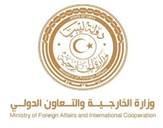 دولة ليبيا كلمة وفد دولة ليبيا أمام الفريق العامل المعني بالاستعراض الدوري الشاملالدورة الثامنة والثلاثونجمهورية لاتفياالثلاثاء الموافق 11/05/2021شكرا السيدة الرئيسة،يرحب وفد بلادي بوفد جمهورية لاتفيا الموقر خلال عملية الاستعراض، ويثني على تعاونها مع آلية الاستعراض الدوري الشامل، ونشيد كذلك بالخطوات التي اتخذتها الحكومة اللاتفية لتعزيز تمتع الجميع بالحقوق الاقتصادية والاجتماعية ولاسيما تلك الموجهة الى الأشخاص المنتمين الى الأقليات العرقية.  وفي هذا السياق نوصي بالآتي: مواصلة الجهود الهادفة الى اصلاح وتطوير نظام السجون بما يضمن توافقها والمعايير الدولية لحقوق الانسان.اتخاذ كافة التدابير للتصدي لظاهرة كره الأجانب ومكافحة الخطاب السياسي القائم على النمطية والقولبة والتمييز.وفي الختام، نتمنى لوفد جمهورية لاتفيا النجاح والتوفيق في هذا الاستعراض.شكرا السيدة الرئيسة.